МУК «Ртищевская межпоселенческая центральная библиотека»Методический отдел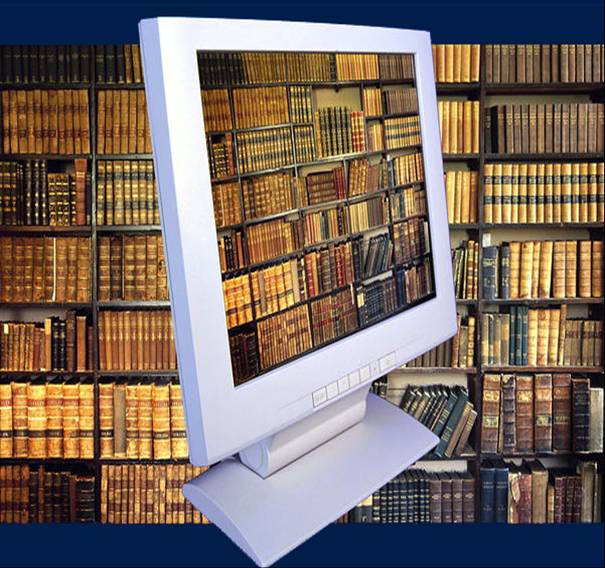 Программа повышения квалификации библиотечных работников «БИБЛИОТЕКАРЬ-ПРОФЕССИОНАЛ»2016-2018г.г.Обоснование программы:         На фоне стремительно развивающегося общества, постоянно возрастают требования к компетенциям современных библиотечных работников. Сегодня они должны не только хорошо знать основы своей профессии и фонды библиотек, но и владеть современными информационными технологиями, применяемыми в библиотечной практике.      Не секрет, что сегодня происходит старение кадров, высок уровень текучести, причем, в первую очередь, среди пришедших вновь молодых кадров, происходит «вымывание» именно профессионалов из библиотечной отрасли.      Мы заинтересованы в том, чтобы иметь высококвалифицированный и компетентный персонал, способный обеспечить высокий уровень эффективности работы .        Необходимость повышения  конкурентоспособности среди других культурных и образовательных учреждений района требуют более высокого уровня профессиональной подготовки персонала и хорошо спланированной, четко организованной работы по его обучению.        Коллектив МУК «Ртищевская межпоселенческая центральная библиотека» сегодня — это 55 библиотечных работников.  30 библиотекарей имеют высшее и среднее специальное образование. 12 человек не имеют специального образования, среднее образование имеют 4 человека. Обучаются в учебных заведениях - 4 человека, дистанционно – 8 человек.            Существует определенная система по повышению профессионального уровня специалистов, адаптированная к требованиям времени. В эту систему входят: заочное обучение в профильных средне-специальных и высших учебных заведениях; обучение на областных курсах повышения квалификации; командировки; многоуровневая программа "Библиотекарь-профессионал";  конкурсы; подготовка и издание методических пособий; использование современных информационных технологий (презентации, предоставление информации на сайте библиотеки в разделе "Методическая копилка", «Библиотекарю").           В системе мероприятий по повышению квалификации специалистов соблюдаются   следующие требования: 
· полный охват всего персонала (каждый сотрудник должен повысить свой профессиональный уровень через определенное время); 
· дифференцированный подход к разным категориям персонала (зависит от образования, стажа работы, занимаемой должности); 
· непрерывность процесса (повышение квалификации происходит постоянно); 
· системность и последовательность мер по повышению квалификации персонала (планирование данной деятельности).       На базе центральной районной библиотеки, являющейся методическим центром библиотек района разработана программа непрерывного образования библиотечных работников «Библиотекарь-профессионал».      Уникальность программы заключается в том, что она рассчитана на повышение квалификации библиотекарей разной степени профессиональной подготовки. Причем, под повышением квалификации подразумевается как расширение и углубление уже имеющихся знаний, так и получение, и освоение новых навыков и приемов работы.Цель Программы:- Повышение уровня профессионального мастерства библиотекарей МУК «РМЦБ» как решающего фактора улучшения библиотечного обслуживания населения города и упрочнение престижа библиотеки как информационного, образовательного и культурного центра. -   Обучение слушателей программы профессиональным знаниям и навыкам, отвечающим современным требованиям в работе муниципальных библиотек,    освоение новой библиотечной терминологии; библиотечных стандартов.-   Создание  системы профессионального развития с использованием различных форм повышения квалификации;- Изучение и овладение средствами автоматизации библиотечно-библиографических процессов;Задачи: -  Модернизация системы непрерывного образования  работников библиотек. -    Обеспечение дифференцированного подхода к повышению квалификации библиотечных сотрудников в зависимости от их стажа работы и образования.  -    Пополнение информационной базы для дальнейшего оперативного методического обеспечения всех сотрудников. -    Использование разнообразных и дополняющих друг друга инновационных форм и методов работы в  повышения квалификации (семинары, круглые столы, деловые игры, тренинги) -    Создание условий для реализации интеллектуального и творческого потенциала работников в профессиональной библиотечной деятельности.Ожидаемые конечные результаты:Реализация данной программы позволит:повышение уровня профессионализма библиотекарей, благодаря модернизации системы повышения квалификации, комплексу мероприятий, с внедрением и использованием инновационных форм и методов обучения, непрерывного процесса повышения профессионализма и дифференцированного подхода в приобретении знаний, навыков и умений, внедрении инноватики:повышение престижа профессии библиотекаря.Мероприятия по реализации Программы       На сегодняшний день программа «Библиотекарь-профессионал» — гибкая и мобильная система, нацеленная на повышение профессионального мастерства, обеспечения обновления знаний и умений библиотекарей в соответствии с современными требованиями к персоналу библиотеки.Она включает следующие подпрограммы:Школа профессионального мастерства1.Курс занятий «Постижение мастерства» для сельских библиотекарейЦель: Профессиональная адаптация, обучение тонкости профессии, воспитание любви к своему делу2.Курс занятий «Школа творчества» для городских библиотекарейЦель: Освоение новых идей, технологий, концепций, развитие творческой культурыШкола начинающего библиотекаряЦель: Профессиональная адаптация начинающих и не имеющих специального образования библиотекарейШкола передового опытаЗанятие школы передового опыта проходят на базе ЦРБ, других библиотек.2016 годОрганизация повышения квалификации  Семинары библиотечных работниковШКОЛА  ПРОФЕССИОНАЛЬНОГО МАСТЕРСТВАКурс занятий «Постижение мастерства»(для сельских библиотекарей)Цель: Профессиональная адаптация, обучение тонкости профессии, воспитание любви к своему делуКурс занятий «Школа творчества»(для городских библиотекарей)Цель: Освоение новых идей, технологий, концепций, развитие творческой культурыШКОЛА НАЧИНАЮЩЕГО БИБЛИОТЕКАРЯЦель: Профессиональная адаптация начинающих и не имеющих специального образования библиотекарейЗанятие школы передового опыта2017 год  Организация повышения квалификации  Семинары библиотечных работниковШКОЛА  ПРОФЕССИОНАЛЬНОГО МАСТЕРСТВАКурс занятий «Постижение мастерства»(для сельских библиотекарей)Цель: Профессиональная адаптация, обучение тонкости профессии, воспитание любви к своему делуКурс занятий «Школа творчества»(для городских библиотекарей)Цель: Освоение новых идей, технологий, концепций, развитие творческой культурыШКОЛА НАЧИНАЮЩЕГО БИБЛИОТЕКАРЯЦель: Профессиональная адаптация начинающих и не имеющих специального образования библиотекарейЗанятие школы передового опыта2018 год  Организация повышения квалификации  Семинары библиотечных работниковШКОЛА  ПРОФЕССИОНАЛЬНОГО МАСТЕРСТВАКурс занятий «Постижение мастерства»(для сельских библиотекарей)Цель: Профессиональная адаптация, обучение тонкости профессии, воспитание любви к своему делуКурс занятий «Школа творчества»(для городских библиотекарей)Цель: Освоение новых идей, технологий, концепций, развитие творческой культурыШКОЛА НАЧИНАЮЩЕГО БИБЛИОТЕКАРЯЦель: Профессиональная адаптация начинающих и не имеющих специального образования библиотекарейЗанятие школы передового опытаИсполнители программы:Заместители директора МУК «РМЦБ»Заведующий методическим отделомЗаведующие структурными подразделениями.№Содержание работыСрок пров.Ответств.Семинар   «Библиотека – 2016: ориентиры на будущее».  Анализ социокультурной и информационной деятельности библиотек МУК "РМЦБ" в 2015 году. Направления деятельности на 2016 год.январьЗав. метод. отд.Земскова Г.В.Ульянова Т.Ф., директор МУК «РМЦБ»Обучающий семинар «Муниципальная библиотека: проблемы, проекты, новые возможности»Февраль Зав. метод. отделом Земскова,Практикум по списанию литературыПереоценка фондов в контексте современных требованиймартЗав. ОКиОШаколкина М.Н.Семинар «Проектная деятельность библиотек»апрельЗав. метод. отд, Цикл занятий: «Библиотекарь в мире новых технологий» Обучение компьютерным программам, пользованием Интернет-ресурсами. ежемесячноЗав. метод. отд, Библиотекарь ЦПИОбучающий семинар «Правовое регулирование библиотечно-информационной деятельности»майЗав. метод. отд, День открытых дверей «Библиотека без границ» (К Общероссийскому Дню библиотек )майЗав. метод. отд, зав. отд. обсл. ЦРБ, зав. фил.Обучающий семинар  «Практика проектной деятельности в работе библиотек» (для сельских библиотекарей)октябрьЗав. метод. отделомЗемсковаПроблемный семинар:
"От проекта" к его реализации: проектная деятельность в библиотеке» (для городских библиотек)октябрьЗав. метод. отделомЗемсковаОбучающий семинар «Планирование и отчетность. Эффективное управление библиотекой»ноябрьУльянова Т.Ф., директор МУК «РМЦБ»Обучающий семинар «Муниципальная библиотека: работаем по-новому» (для работников городских библиотек)ДекабрьЗав. метод. отделомЗемскова№Содержание работыСрок пров.Ответств.Семинар – тренинг  «Библиотека и семья: инновационные формы и методы работы»апрельЗав. метод. отд, Земскова Г.В.Деловая игра «Современный библиотекарь: консультант, собеседник, творец, аниматор!?»сентябрьЗав. метод. отдЗемскова Г.В.№Содержание работыСрок пров.Ответств.Семинар-тренинг «Продвижение чтения среди молодежи средствами визуальной культуры.«Использование интерактивных форм работы с молодежью»сентябрьЗав. мет. отд.Земскова Г.В.Практикум Освоение  программы ИРБИСв теч. годаЗав. ОКиОШаколкина М.Н.№Содержание работыСрок пров.Ответств.«Информационные ресурсы библиотеки. Поисковый аппарат».мартЗав. ОкиОШаколкина М.Н.Организация и технология информационно-библиографического обслуживанияапрельЗам. директораГуменюк Т.В..Маркетинг в библиотеке майЗав.метод. отд.Земскова Г.В.№Содержание работыСрок пров.Ответств.Семинар «Библиотека как источник сохранения исторической памяти россиян»апрельЗав. метод. отд, зав. отд. обсл. ЦРБ№Содержание работыСрок пров.Ответств.Семинар «Итоги работы библиотек  МУК «РМЦБ» за 2016 год и ориентиры на будущее»2017 г.февральЗав. метод. отд.Земскова Г.В.Обучающий семинар «Роль библиотек всохранении культурного и природного наследия. 2017 –Год экологии»мартЦРБ, ЗемсковаКруглый стол: «Имидж библиотеки, как фактор её развития»апрельЗав. метод. отд, зав. отд. обсл. ЦРБДень открытых дверей «Мы работаем для вас!» (К Общероссийскому Дню библиотек )майЗав. метод. отд, зав. отд. обсл. ЦРБСеминар – консультация «Стандарты и нормативы в библиотечной практике»сентябрьЗав. метод. отделомСеминар-презентация «Выставочная деятельность библиотеки, или новые грани книжных выставок»октябрьЗав. метод. отделомОбучающий семинар Просветительская деятельность общедоступной библиотеки» ноябрьЦРБ  Мосина, Земскова№Содержание работыСрок пров.Ответств.Проблемный диалог «Маленькая сельская библиотека: идеи, мастерство, творчество»апрельЗав. метод. отд, Земскова Г.В.Семинар «Планирование и отчетность: установка на успех»ноябрьЗав. метод. отдЗемскова Г.В.№Содержание работыСрок пров.Ответств.Семинар-тренинг «Муниципальная библиотека: роль в жизни города»сентябрьЗав. мет. отд.Земскова Г.В.Практикум Освоение  программы ИРБИСв теч. годаЗав. ОКиОШаколкина М.Н.№Содержание работыСрок пров.Ответств.Библиотечные фонды: учет и сохранность. Фонды библиотек в цифровую эпоху.мартЗав. ОкиОШаколкина М.Н.Информационная культура библиотекаряапрельЗам. директораГуменюк Т.В..Планирование. Учет результатов. Оценка эффективности работымайЗав.метод. отд.Земскова Г.В.№Содержание работыСрок пров.Ответств.Семинар-тренинг «Библиотека  - территория толерантности»апрельЗав. метод. отд, зав. отд. обсл. ЦРБ№Содержание работыСрок пров.Ответств.Семинар «Библиотека – 2018. Итоги работы библиотек  МУК «РМЦБ»  и ориентиры на будущее»2018 г.февральЗав. метод. отд.Земскова Г.В.Мастер-класс «Новые формы массовых мероприятий и выставочной работы»мартЦРБ, Зав. метод. отд.Земскова, зав.отд.обслуживанияОбучающий семинар «Система нормативно-правовых документов, регулирующих деятельность библиотек. Локальные документы МУК «РМЦБ»апрельЗав. метод. отд, зав. отд. обсл. ЦРБДень открытых дверей «Библиотечная культура: диалог на равных – библиотека, книга и читатель в век электронных технологий» (К Общероссийскому Дню библиотек )майЗав. метод. отд, зав. отд. обсл. ЦРБСеминар-практикум «Маркетинг в библиотеке (платные услуги, публичные мероприятия, рекламно-информационная продукция, пресс-релиз)сентябрьЗав. метод. отделомСеминар «Инновации в работе по формированию информационной культуры пользователя. Виртуальная экскурсия по библиотеке»октябрьЗав. метод. отделомзав. отд. обсл. ЦРБСеминар- тренинг «Проблемы библиотечной статистики: в рамках  сводных планов и отчётов».ноябрь Земскова№Содержание работыСрок пров.Ответств.Краеведческая конференция «Роль сельскойбиблиотеки в сохранении и развитии исторического краеведения»апрельЗав. метод. отд, Земскова Г.В.Библиопрактикум «Информационная культура библиотекаря»ноябрьЗав. метод. отдЗемскова Г.В.№Содержание работыСрок пров.Ответств.Семинар-тренинг «Клубы по интересам: от замысла к воплощению»сентябрьЗав. мет. отд.Земскова Г.В.Практикум Освоение  программы ИРБИСв теч. годаЗав. ОКиОШаколкина М.Н.№Содержание работыСрок пров.Ответств.Работа с систематическим и алфавитным каталогами: ведение, редактированиемартЗав. ОкиОШаколкина М.Н.Использование новых форм в  массовой и выставочной работеапрельЗав.метод. отд.Земскова Г.В.«Методика проведения и анализ социологических исследований»майЗав.метод. отд.Земскова Г.В.№Содержание работыСрок пров.Ответств.Семинар   «Библиотека – ресурс патриотического воспитания подрастающего поколения»апрельЗав. метод. отд, зав. отд. обсл. ЦРБ